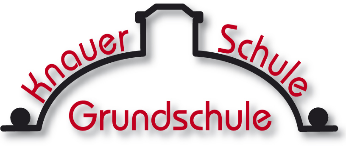 Bedarfsmeldung Notbetreuung 11.01.2021-29.01.2021Die GS Knauerschule richtet für Berufstätige mit dringendem Bedarf ab dem 11.01.2021 eine Notbetreuung ein. Diese Erklärung dient zur Vorlage bei der Schule.  Ihr Kind kann an der Notbetreuung teilnehmen, wenn Sie keinen Urlaub nehmen können bzw. Ihr Arbeitgeber Sie nicht freistellt und Sie daher dringenden Betreuungsbedarf haben oder Sie alleinerziehend, selbstständig bzw. freiberuflich tätig sind und daher dringenden Betreuungsbedarf haben.Ihr Kind darf für die Teilnahme weder Symptome einer akuten, übertragbaren Krankheit aufweisen, noch in Kontakt zu einer infizierten Person stehen oder einer Quarantänemaßnahme unterliegen.Sollten Sie die Notbetreuung nur an bestimmten Tagen benötigen, informieren Sie bitte die Schule.Bitte geben Sie diese Bedarfsmeldung Ihrem Kind am ersten Tag der Notbetreuung mit in die Schule oder füllen Sie diese in der Schule aus!08.01.2021, gez. Markus Schmeiser, Rektor-----------------------------------------------------------------------------------------------------------------Hiermit melde ich mein Kind ___________________________ (Name des Kindes), Klasse _______ für die Notbetreuung der GS Knauerschule ab dem 11.01.2021 an.Begründung: ___________________________________________________________________________________________________________________________Nach der Notbetreuung in der Schule geht mein Kind (bitte ankreuzen)O nach Hause.O in den Hort __________________________ (Name des Hortes).O in die Mittagsbetreuung.Datum: ____________________ Unterschrift: _____________________